ПРОЄКТ № 2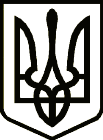 УкраїнаНОВГОРОД – СІВЕРСЬКА МІСЬКА РАДАЧЕРНІГІВСЬКОЇ ОБЛАСТІ(тридцята позачергова сесія VIIІ скликання)РІШЕННЯ    вересня 2023 року                                                                                             № Про внесення змін до Програмипрофілактики правопорушень на території населених пунктів Новгород-Сіверської  міської територіальної громади на 2023 рік Розглянувши звернення Новгород-Сіверського районного відділу поліції ГУНП в Чернігівській області від 01 вересня 2023 року №15165/124/46-2023, керуючись статтями 26 та 59 Закону України «Про місцеве самоврядування        в Україні», міська рада ВИРІШИЛА:1. Внести зміни до Програми профілактики правопорушень на території населених пунктів Новгород-Сіверської міської територіальної громади            на 2023 рік (далі - Програма), затвердженої рішенням 21-ої позачергової сесії міської ради VIIІ скликання від 27 січня 2023 року № 778, із змінами, внесеними рішеннями сесій міської ради VІІІ скликання № 839, 916:   Додаток 1 «Напрями діяльності і заходи реалізації Програми»   викласти в новій редакції, що додається.2. Фінансовому управлінню міської ради передбачати кошти на виконання Програми в межах наявних фінансових ресурсів. 3. Контроль за виконанням рішення покласти на постійну комісію міської ради з питань планування, бюджету та комунальної власності.Міський голова			                                          	Л. ТкаченкоПроєкт рішення підготував:Завідувач сектору з питаньцивільного захисту, оборонної та мобілізаційної роботи міської ради       			М. НелюбоваПОГОДЖЕНО :Заступник міського головиз питань діяльності виконавчих органів міської ради							С. ЙожиковЗаступник міського голови						П. ВерченкоКеруючий справами виконавчого комітету міської ради 							С. ПоливодаНачальник юридичного відділу міської ради							М. ШахуновНачальник відділу економіки                                                   І. ПузирейНачальник фінансового управлінняміської ради   								В. ПечкоСекретар міської ради	  						Ю. ЛакозаНадіслати:- сектор з питань цивільного захисту, оборонної та мобілізаційної роботи міської ради – 1 прим.;- відділ бухгалтерського обліку, планування та звітності міської ради – 1 прим.;- фінансове управління міської ради  – 1 прим.,- Новгород-Сіверський районний відділ поліції  – 1 прим.   